Liebe Eltern der 5./6. Klassen FriedbühlDie Sommerferien neigen sich dem Ende zu und wir hoffen, dass Sie erholsame Ferien verbringen konnten. Die Vorarbeiten für das kommende Schuljahr sind in vollem Gange und wir freuen uns auf den bevorstehenden Schulstart. Die Schulräume sind eingerichtet und das Material für das Lernen steht bereit. Solange die Pandemie nicht gebannt ist, stehen die Minimierung der Ansteckungen und der Schutz der Gesundheit von Schülerinnen und Schülern, der Lehrpersonen und des übrigen Schulpersonals im Vordergrund.Seit gestern sind wir im Besitz der notwenigen Unterlagen der Bildung- und Kulturdirektion betreffend «Massnahmen zum Schulstart im Zusammenhang mit der Coronapandemie». Aus diesem Grund lassen wir Ihnen wichtige Informationen dazu noch vor dem Schulstart zukommen:Quarantäne bei Einreise aus Risikostaaten: Falls Sie mit Ihren Kindern Ferien in einem Staat mit erhöhtem Infektionsrisiko verbracht haben, sind Sie verpflichtet, sich nach der Einreise in die Schweiz unter Quarantäne zu stellen. Bitte melden Sie in diesem Fall Ihr Kind bei der betreffenden Lehrperson vom Unterricht ab, bis die Quarantäne vorüber ist. Die Kinder erhalten während dieser Zeit Aufträge durch die Lehrpersonen (kein Fernunterricht).Die Liste dieser Länder ist auf der Seite des BAG einsehbar: https://www.bag.admin.ch/bag/de/home/krankheiten/ausbrueche-epidemien-pandemien/aktuelle-ausbrueche-epidemien/novel-cov/empfehlungen-fuer-reisende/quarantaene-einreisende.html Hygiene- und Verhaltensregeln: Wichtig bleibt nach wie vor die Einhaltung der allgemeinen    Hygieneregeln im Alltag. So werden wir das Händewaschen vor dem Kindergarten und Schulbeginn und vor und nach den Essenspausen beibehalten. Die Abstandsregeln sind insbesondere unter Erwachsenen einzuhalten. Die Kinder sollen sich aber möglichst normal im Klassenverband, auf dem Schulweg und auf den Pausenhöfen/Gärten verhalten und bewegen. Schulbesuche / Elterngespräche / Elternabende: Die Schulareale sind grundsätzlich wieder offen für Sie als Eltern. Falls Besuche von Eltern im Schulhaus nötig sind (z.B. Elternabende, Gespräche, …), sind die Hygiene und Schutzmassnahmen zwingend einzuhalten. In unseren Schulanlagen herrschen enge Platzverhältnisse. Wir bitten Sie deshalb, eine Maske mitzubringen und diese in den Innenräumen zu tragen. Zudem bitten wir Sie, an den kommenden Elternabenden wenn möglich nur mit einem Elternteil teilzunehmen. Detaillierte Informationen zu den Elternabenden erhalten Sie von den entsprechenden Klassenlehrpersonen. Pausenverpflegung: Bitte machen Sie Ihr Kind darauf aufmerksam, dass das "Pausenznüni" auch weiterhin nicht mit anderen Kindern geteilt werden darf.Geburtstagsfeste der Kinder: Es ist wieder möglich, ein Geburtstagsznüni für die Kinder mitzubringen. Allerdings sollte dies portioniert sein (z.B. Kuchen in Stücke vorbereitet auf Serviette, Kartonteller …).Zahnreinigung mit Fluor ab der 1. Klasse: Auf das obligatorische Zähneputzen in den Klassen wird aus Hygienegründen verzichtet.Krankheitssymptome bei Kindern: Bei Krankheitssymptomen informieren Sie bitte die Klassenlehrperson und ev. Arzt. Kranke Kinder mit entsprechenden Symptomen dürfen die Schule nicht besuchen. Weitere Informationen finden Sie unter https://www.bag.admin.ch/bag/de/home/krankheiten/ausbrueche-epidemien-pandemien/aktuelle-ausbrueche-epidemien/novel-cov/krankheit-symptome-behandlung-ursprung.html#-313933553Nun wünsche ich Ihnen und Ihren Kindern einen guten Start ins erste Quartall. Bleiben Sie gesund! Freundliche Grüsse 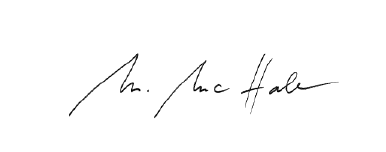 Matthias Mc Hale